                  RAJAGIRI INTERNATIONAL SCHOOL, DUBAI                 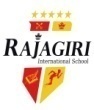             Portion for Formative Assessment 4 (Term 2) 2016-2017Grade 2Note-  Refer to all the work done in the textbook, notebook, workbook and worksheets in all the subjects.  DATE  SUBJECT                  PORTIONDuring the computer period from 19th Feb to 23rd FebComputer PracticalLet’s Learn WordPad Magic28.2.17Islamic StudiesMoral ScienceZaid learns how to do wudooWho is my heroI am a Muslim, I am honestLove your land Someone who caresAhimsa1.3.17ScienceAir Around UsWaterWater Cycle2.3.17HindiMalayalamFrench1.Ang matra 2 Aha matra	 3Chandrabindu matra4 .Joint consonants (  Sanyukt  Vyanjan )5 Animal names6 Lesson : Darzi ki Shararat (Fill in the blanks and Question & Answers )Lesson – kuttikurangen ennan             padikkunnuAlibabayum nalpathukallenmarumConjugation  of  the  verbs  avoir  and  etre  in  the  present  tense,  adjectives  and  nationalities.,  singular  and  plural, numbers  1-  50.  Les articles  indefinis (indefinite  articles.)Lecons:Didou  a  un  .crayon  et  un  livre,  la  famille  d’Eric.5.3.17MathsNumbers and number concepts ( Till 1000 )MoneyMeasurementDivisionMental Maths6.3.17UAE SSTWeather, Climate and Seasons in the UAE7.3.17EnglishPitpat’s JourneyLatula the top-1Grammar-PrepositionsConjunctionsPronounsGender8.3.17ArabicLesson: The Circus